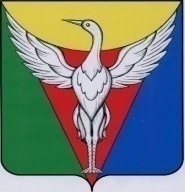 АДМИНИСТРАЦИЯ КАРАКУЛЬСКОГО СЕЛЬСКОГО ПОСЕЛЕНИЯОКТЯБРЬСКОГО МУНИЦИПАЛЬНОГО РАЙОНА ЧЕЛЯБИНСКОЙ ОБЛАСТИРАСПОРЯЖЕНИЕ______________________________________________________________________от  30.03.2022 г.  № 12-р                                                                         		О   поддержке инициативных проектов В соответствии с Федеральным законом от 06 октября 2003 года                          № 131-ФЗ «Об общих принципах организации местного самоуправления в Российской Федерации», Законом Челябинской области от 22 декабря 2020 года № 288-ЗО «О некоторых вопросах правового регулирования отношений, связанных с инициативными проектами, выдвигаемыми для получения финансовой поддержки за счет межбюджетных трансфертов из областного бюджета», Законом Челябинской области от 23 декабря 2021г. № 493-ЗО «Об областном бюджете на 2022 год и на плановый период 2023-2024 годов»,  Решением Совета депутатов Каракульского сельского поселения от 25.12.2020 г. № 23 «Об утверждении Положения о реализации Закона Челябинской области «О некоторых вопросах правового регулирования отношений, связанных с инициативными проектами, выдвигаемыми для получения финансовой поддержки за счет межбюджетных трансфертов из областного бюджета» на территории Каракульского сельского поселения Октябрьского муниципального района», протоколом заседания  комиссии по отбору  инициативных проектов,  допущенных к  конкурсному отбору № 1 от 28.03.2022 г.:  1. Поддержать  инициативный проект «Ремонт части здания дома культуры села Каракульское» и продолжить работу по  реализации данного проекта. Стоимость инициативного проекта «Ремонт части здания дома культуры села Каракульское»  составляет 1 640 884,30 (один миллион шестьсот сорок тысяч восемьсот восемьдесят четыре рубля 30 коп.) рублей.2. Настоящее распоряжение  вступает в силу с момента подписания.Глава Каракульского         сельского поселения                                                    Г.В. Тишанькина